OTTAVA DI PASQUALUNEDÌSalutoDio nostro Padre, che ha liberato dal potere della morte il Signore Gesù Cristo e ci riempie di ogni gioia e pace nella fede, sia con tutti voi.MONIZIONE Iniziale Lett. / Sac.: È iniziato il Tempo Pasquale, i cinquanta giorni di esultanza nei quali la Chiesa celebra la risurrezione, l’ascensione del Signore e il dono dello Spirito Santo. Inoltre, prolunghiamo la solennità della Pasqua di Risurrezione per tutta questa settimana, come se essa fosse un unico e prolungato giorno solenne. Mettiamoci in ascolto dei testimoni, di coloro che l’hanno visto vivo e rafforziamo la nostra fede in Gesù, il crocifisso risorto.ATTO PENITENZIALESac.: Fratelli e sorelle, nella morte e risurrezione del suo Figlio, il Padre ci ha riconciliati con lui. Prenda ora il nostro male e il nostro peccato e lo trasformi in perdono con la sua misericordia.Confesso a Dio onnipotente e a voi, fratelli e sorelle …Oppure:Pietà di noi, Signore. Contro di te abbiamo peccato.Mostraci, Signore, la tua misericordia. E donaci …Dio onnipotente abbia misericordia di noi, perdoni i nostri peccati e ci conduca alla vita eterna.[Kyrie, eleison / Signore, pietà]Oppure:Signore nostra pace, Kyrie, eleison.Cristo, nostra Pasqua, Christe, eleison.Signore, nostra vita, Kyrie, eleison.Dio onnipotente abbia misericordia di noi, perdoni i nostri peccati e ci conduca alla vita eterna.Gloria a Dio nell'alto dei cieli e pace in terra agli uomini amati dal Signore. Noi ti lodiamo, ti benediciamo, ti adoriamo, ti glorifichiamo, ti rendiamo grazie per la tua gloria immensa, Signore Dio, Re del cielo, Dio Padre onnipotente. Signore, Figlio unigenito, Gesù Cristo, Signore Dio, Agnello di Dio, Figlio del Padre, tu che togli i peccati del mondo, abbi pietà di noi; tu che togli i peccati del mondo, accogli la nostra supplica; tu che siedi alla destra del Padre, abbi pietà di noi. Perché tu solo il Santo, tu solo il Signore, tu solo l'Altissimo, Gesù Cristo, con lo Spirito Santo nella gloria di Dio Padre. Amen.COLLETTAO Padre, che fai crescere la tua Chiesadonandole sempre nuovi figli,concedi ai tuoi fedeli di custodire nella vitail sacramento che hanno ricevuto nella fede.Per il nostro Signore Gesù Cristo, tuo Figlio,che è Dio, e vive e regna con tenell’unità dello Spirito Santoper tutti i secoli dei secoli.Preghiera universaleIntroduzione: Animati dalla stessa fede e carità, uniti dall’unico Spirito e dalla stessa speranza, apriamo il nostro cuore ai problemi vitali di tutta l’umanità e innalziamo al Padre la nostra preghiera unanime, confidando nella intercessione di Cristo vincitore della morte. Cantore: Preghi con noi il Signore della vita e cantiamo: Kyrie, eleisonOrazione conclusiva: Dio nostro Padre, il tuo Figlio risorto è presente in mezzo a noi. Ascolta la preghiera che la Chiesa ti innalza con le nostre voci. Libera quanti ti cercano dalla paura e dalle false speranze e dona a tutti noi di diventare tuoi adoratori in spirito e verità. Per Cristo nostro Signore.Inserire, per tutta l’Ottava, il ricordo proprio della Pasqua e dei neobattezzati nella Preghiera Eucaristica.Al Padre nostroRinati dall’acqua e dallo Spirito santo, uniti nella stessa fede, riconciliati con Dio attraverso la Pasqua di Cristo, osiamo rivolgerci al Padre con la preghiera dei figli, resi eredi della vita eterna: Padre nostro.Preghiera al segno della paceDio, Padre onnipotente,che hai tanto amato il mondoda volere che il tuo Figlio fosse crocifisso per la nostra salvezza,rendi ricchi dei frutti della caritài redenti dal suo sangue prezioso,affinché per mezzo di lui diveniamo partecipi della prima risurrezionee non abbiamo a temere il potere della seconda morte.Poiché tu sei la vera nostra pacee l’amore indistruttibile,tu che vivi e regni nei secoli dei secoli.Missale Hispano – Mozarabicum, vol I, p. 449DOPO LA COMUNIONELa grazia di questo sacramento pasquale, o Signore,ricolmi i nostri cuori,perché coloro che hai fatto entrarenella via della salvezza eternasiano resi degni dei tuoi doni.Per Cristo nostro Signore.BENEDIZIONEIl Signore sia con voi. E con il tuo spirito.Vi benedica Dio onnipotente, Padre e Figlio  e Spirito Santo. Amen.BENEDIZIONE SOLENNE facoltativaIl Signore sia con voi. E con il tuo spirito.Traduzione 2020In questo santo giorno di Pasqua,Dio onnipotente vi benedicae, nella sua misericordia,vi difenda da ogni insidia del peccato. Amen.Dio che vi rinnova per la vita eterna,nella risurrezione del suo Figlio unigenito,vi conceda il premio dell’immortalità futura. Amen.Voi, che dopo i giorni della passione del Signorecelebrate nella gioia la festa di Pasqua,possiate giungere con animo esultante alla festa senza fine. Amen.E la benedizione di Dio onnipotente, Padre e Figlio  e Spirito Santo, discenda su di voi, e con voi rimanga sempre. Amen.Versione 1983Dio, che nella risurrezione del Cristo ha operato la nostra salvezza e ci ha fatto suoi figli, vi dia la gioia della sua benedizione. Amen.Il Redentore, che ci ha dato il dono della vera libertà, vi renda partecipi dell’eredità eterna. Amen.E voi, che per mezzo del Battesimo siete risorti in Cristo, possiate crescere in santità di vita per incontrarlo un giorno nella patria del cielo. Amen.E la benedizione di Dio onnipotente, Padre e Figlio  e Spirito Santo, discenda su di voi, e con voi rimanga sempre. Amen.CONGEDO	Portate a tutti la gioia del Signore Risorto. Andate in pace, alleluia, alleluia.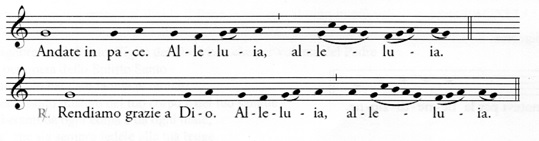 OTTAVA DI PASQUALUNEDÌPreghiera universale 1Per la Chiesa di Cristo: animata costantemente dalla fede pasquale sappia testimoniare coraggiosamente al mondo che il Signore risorto è stato costituito da Dio giudice dei vivi e dei morti per la loro salvezza, preghiamo.Per la pace tra i popoli e le Chiese cristiane in Europa, risuoni con forza sulle nostre lacerazioni il saluto del Risorto: «Pace a voi!», preghiamo. Per quanti sono sofferenti, perseguitati, delusi dalla vita o tentati dalla disperazione: il mistero della risurrezione testimoniato con gioia da tutti i credenti, apra alla speranza i loro cuori sfiduciati, preghiamo.Per i nostri fratelli / il nostro fratello defunto / la nostra sorella defunta ______________________________________________ che il Padre ha chiamato a diventare suoi figli / suo figlio / sua figlia nelle acque del battesimo, preghiamoPer questa nostra comunità: la fede pasquale nel Signore risorto sappia riconoscere la presenza di Cristo attraverso i segni della Parola e dei Sacramenti, preghiamo.OTTAVA DI PASQUALUNEDÌPreghiera universale 2Per la Chiesa: sia casa accogliente e capace accompagnare ogni uomo all’incontro con il Signore risorto, preghiamo.Per i ministri incaricati dell’evangelizzazione e dell’iniziazione cristiana dei ragazzi e degli adulti: siano guide vere all’adesione personale al Signore Gesù, preghiamo. Per la pace tra i popoli e le Chiese cristiane in Europa, risuoni con forza sulle nostre lacerazioni il saluto del Risorto: «Pace a voi!», preghiamo. Per ogni donna credente: sia consapevole e eserciti con fedeltà la sua missione e il suo servizio nella Chiesa, preghiamo.Per i nostri fratelli / il nostro fratello defunto / la nostra sorella defunta _________________________________________________ che il Padre ha chiamato a diventare suoi figli / suo figlio / sua figlia nelle acque del battesimo, preghiamo.Per noi qui presenti e per i nuovi battezzati: la fede nella risurrezione sia rafforzata da una costante conversione, preghiamo.Oppure vedi i formulari proposti per la Domenica della Risurrezione.OTTAVA DI PASQUALUNEDÌMonizione inizialeÈ iniziato il Tempo Pasquale, i cinquanta giorni di esultanza nei quali la Chiesa celebra la risurrezione, l’ascensione del Signore e il dono dello Spirito Santo. Inoltre, prolunghiamo la solennità della Pasqua di Risurrezione per tutta questa settimana, come se essa fosse un unico e prolungato giorno solenne. Mettiamoci in ascolto dei testimoni, di coloro che l’hanno visto vivo e rafforziamo la nostra fede in Gesù, il crocifisso risorto.Alla prima letturaLungo tutto il tempo pasquale nel libro degli Atti degli Apostoli leggeremo la testimonianza della prima comunità credente. Quanto al Vangelo, durante l'ottava di Pasqua si leggono i racconti delle apparizioni del Risorto. Alla sequenza (facoltativa)La liturgia della Parola è oggi arricchita di un testo poetico medievale. Sentiamo rivolta a noi l’esortazione di unirci alla Vittima pasquale e accogliamo l’annuncio di Maria di Magdala e degli Apostoli. *Se viene cantata si aggiunge:* Ascoltiamo il canto del coro [cantore]; possiamo seguire il testo sul foglietto [nel libro dei canti a pagina ____.]Oppure se non viene cantata:* Proclamiamo insieme la Sequenza, la troviamo sul foglietto [nel libro dei canti a pagina _____.]